РУКОВОДСТВО. ПЕДАГОГИЧЕСКИЙ СОСТАВ.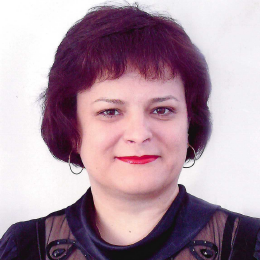 МИЛЕЕВАЕЛЕНА НИКОЛАЕВНА,директор МОУ СОШ 2 г. Краснослободска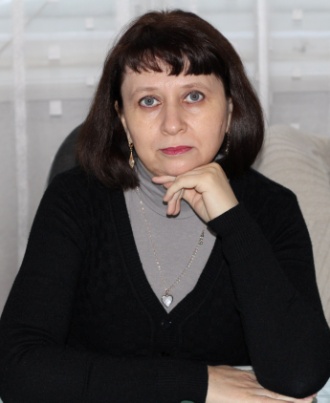 СОЛОНИНА
АЛЕВТИНА АЛЕКСАНДРОВНА,руководитель центра образования естественно-научной и технологической направленностей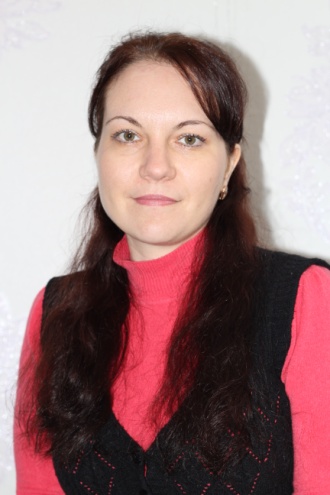 ГОНЧАРОВА
НАДЕЖДА  НИКОЛАЕВНА,учитель химии и биологии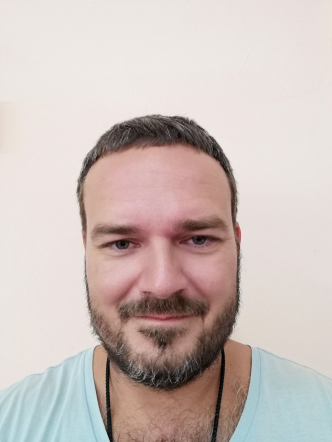 РЫЧАГОВ
АЛЕКСЕЙ  АЛЕКСАНДРОВИЧ,учитель физики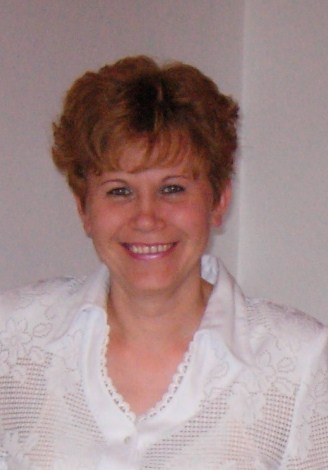 АЗИНА
НАДЕЖДА  ИВАНОВНА,учитель начальных классов, педагог дополнительного образования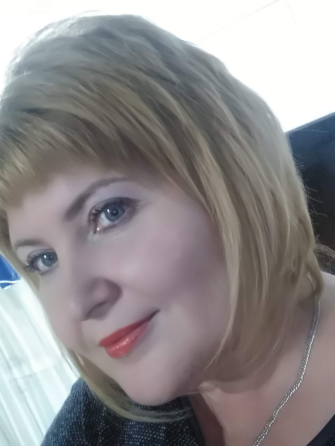 АГАРКОВА
НАДЕЖДА  АЛЕКСЕЕВНА,учитель начальных классов, педагог дополнительного образования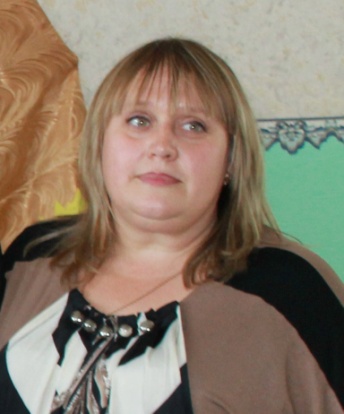 БЕРЕЖНОВА
МАРИНА  АЛЕКСАНДРОВНА,учитель начальных классов, педагог дополнительного образования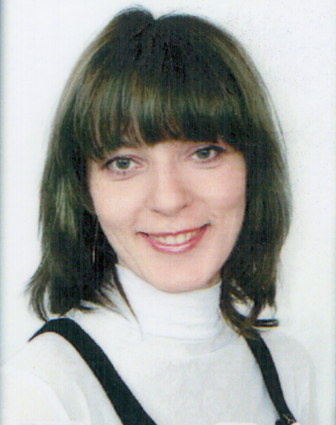 ШЕИНАЛЮДМИЛА  АНАТОЛЬЕВНА,учитель начальных классов, педагог дополнительного образования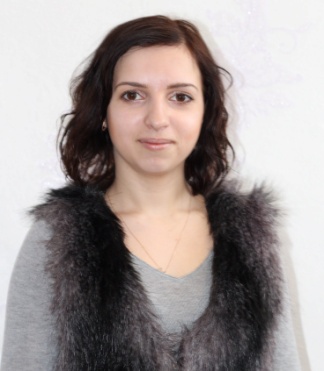 СОМОВААЛЕНА АЛЕКСАНДРОВНА,учитель начальных классов, педагог дополнительного образования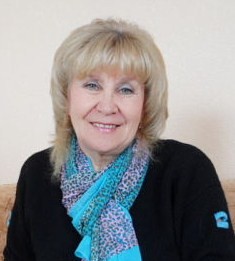 ВОРОБЬЕВА
НАТАЛЬЯ  ВАСИЛЬЕВНА,учитель начальных классов, педагог дополнительного образования